Names: ______________& ____________________Whoosh! – Lonnie Johnson’s Super-Soaking Stream of InventionsBy Chris BartonAs a young boy, Lonnie was always building things, including bamboo shooters and rockets. In high school, he even built a robot! He continued designing creative inventions until one day, by accident, he discovered the Super Soaker – the ultimate water gun!Perseverance helps people succeed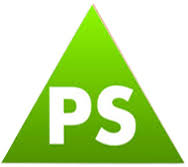 Lonnie demonstrated perseverance throughout his life. How did he overcome each of the challenges he faced? Complete the ChartWhat was Lonnie like as a child? How did that help him become a famous engineer?How did prototyping help Lonnie come up with is most famous invention?ChallengeSolutionThere was no room for Lonnie to have his own workshop.A test said that Lonnie would not make a good Engineer.Lonnie wanted to create something that had never been made before.Lonnie’s science fair team had to compete in hostile, unwelcoming places.Toy companies keep saying no to Lonnie’s idea for a water gun. Lonnie didn’t have the money to turn his idea into a product that people could use. 